СОВЕТ МОГОЧИНСКОГО СЕЛЬСКОГО ПОСЕЛЕНИЯМОЛЧАНОВСКИЙ РАЙОН, ТОМСКАЯ ОБЛАСТЬРЕШЕНИЕ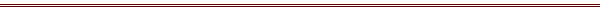 от «30» декабря 2020 года				  			       № 109с. МогочиноО выборах председателя СоветаМогочинского сельского поселенияВ соответствии с ФЗ от 06.10.2003 г. N 131-ФЗ "Об общих принципах организации местного самоуправления в Российской Федерации" и Уставом муниципального образования Могочинское  сельское поселение Молчановского района Томской области, проведя тайное голосование по выборам председателя Совета Могочинского сельского поселения,СОВЕТ  МОГОЧИНСКОГО СЕЛЬСКОГО ПОСЕЛЕНИЯ РЕШИЛ:	1. Председателем Совета Могочинского  сельского поселения  избрать:  	-Беляева Андрея Владимировича.2. Опубликовать настоящее решение в официальном печатном издании «Информационный бюллетень» и разместить на официальном сайте Муниципального образования Могочинское сельское поселение в сети «Интернет» по адресу http://www.mogochino.ru/. 3. Настоящее решение вступает в силу на следующий день после его официального опубликования.4. Контроль за выполнением настоящего постановления оставляю за собой.5.Решение направить Главе Могочинского сельского поселения (Главе Администрации) для подписанияЗам. председателя Совета Могочинского сельского поселения                               		А.В.БеляевГлава Могочинского сельского поселения	                         				      А. В. Детлукова